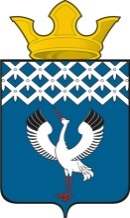 Российская ФедерацияСвердловская областьГлава муниципального образования Байкаловского сельского поселенияПОСТАНОВЛЕНИЕот 10.11.2016 г.   № 533-пс. БайкаловоО порядке разработки и корректировки прогноза социально-экономического развития муниципального образования Байкаловского сельского поселения на долгосрочный период В соответствии с пунктом 7 статьи 173 Бюджетного кодекса Российской Федерации, пунктом 7 статьи 33 Федерального закона от 28 июня 2014 года N 172-ФЗ "О стратегическом планировании в Российской Федерации", пунктом 2 статьи 9, статьями 15 и 16 Закона Свердловской области от 15 июня 2015 года N 45-ОЗ "О стратегическом планировании в Российской Федерации, осуществляемом на территории Свердловской области" и в целях организации процесса разработки прогноза социально-экономического развития муниципального образования Байкаловского сельского поселения на долгосрочный период, Глава муниципального образования Байкаловского сельского поселения,ПОСТАНОВЛЯЕТ:1. Утвердить Порядок разработки, корректировки, осуществления мониторинга и контроля реализации прогноза социально-экономического развития муниципального образования Байкаловского сельского поселения на долгосрочный период (прилагается).2. Установить, что специалистом, уполномоченным на осуществление разработки, корректировки, мониторинга и контроля реализации прогноза социально-экономического развития муниципального образования Байкаловского сельского поселения на долгосрочный период, является специалист по экономическим вопросам администрации муниципального образования Байкаловского сельского поселения.3. Контроль за исполнением настоящего Постановления возложить на Заместителя главы администрации муниципального образования Байкаловского сельского поселения Белоногова П.А.4. Настоящее Постановление опубликовать (обнародовать) в Информационном вестнике Байкаловского сельского поселения и на официальном сайте в сети Интернет: www.bsposelenie.ru. Глава муниципального образования Байкаловского сельского поселения	Д.В. ЛыжинУтвержденПостановлением Главы муниципального образования Байкаловского сельского поселения от 10 ноября 2016 г. N 533-пПОРЯДОКразработки и корректировки прогноза социально-экономического развития муниципального образования Байкаловского сельского поселения на долгосрочный периодГлава 1. Общие положения1. Настоящий Порядок определяет правила разработки, корректировки, осуществления мониторинга и контроля реализации прогноза социально-экономического развития муниципального образования Байкаловского сельского поселения (далее - Байкаловского сельского поселения) на долгосрочный период (далее - долгосрочный прогноз) в соответствии с законодательством Российской Федерации.2. Долгосрочный прогноз разрабатывается на основе сценарных условий функционирования экономики Российской Федерации на долгосрочный период (далее - сценарные условия) и основных параметров прогноза социально-экономического развития Российской Федерации на долгосрочный период с учетом прогноза научно-технологического развития Российской Федерации и данных, представляемых исполнительными органами государственной власти Свердловской области, органами местного самоуправления Байкаловского сельского поселения.3. Долгосрочный прогноз разрабатывается каждые 6 лет на 15 и более лет.4. Долгосрочный прогноз является основой для составления бюджетного прогноза Байкаловского сельского поселения на долгосрочный период.Глава 2. Разработка, корректировка, осуществление мониторинга и контроля реализации долгосрочного прогноза 5. Разработка долгосрочного прогноза осуществляется специалистом по экономическим вопросам администрации Байкаловского сельского поселения совместно со специалистами администрации Байкаловского сельского поселения, и с учетом данных хозяйствующих субъектов, расположенных на Байкаловского сельского поселения.К разработке долгосрочного прогноза могут привлекаться объединения профсоюзов и работодателей, общественные, научные и иные организации с учетом требований законодательства Российской Федерации о государственной, коммерческой, служебной и иной охраняемой законом тайне.6. Для разработки долгосрочного прогноза используются следующие данные:1) сценарные условия и основные параметры прогноза социально-экономического развития Российской Федерации на долгосрочный период, разработанные Министерством экономического развития Российской Федерации, Министерством экономики Свердловской области;2) статистическая информация Территориального органа Федеральной службы государственной статистики по Свердловской области, разработка которой предусмотрена Федеральным планом статистических работ;3) данные по прогнозу развития видов экономической деятельности, секторов и сфер экономики на долгосрочный период, представленные органами местного самоуправления Байкаловского сельского поселения в пределах полномочий;4) основные параметры долгосрочного прогноза хозяйствующих субъектов Байкаловского сельского поселения.7. Разработка долгосрочного прогноза осуществляется в следующем порядке:1) Специалист по экономическим вопросам администрации Байкаловского сельского поселения в год разработки долгосрочного прогноза:определяет формы для заполнения и сроки представления данных, необходимых для разработки долгосрочного прогноза;в течение трех рабочих дней после получения сценарных условий и основных параметров прогноза социально-экономического развития Российской Федерации на долгосрочный период, доведенных Министерством экономического развития Российской Федерации, Министерством экономики Свердловской области направляет запросы в органы местного самоуправления Байкаловского сельского поселения с приложением сценарных условий и основных параметров прогноза социально-экономического развития Российской Федерации на долгосрочный период и в Территориальный орган Федеральной службы государственной статистики по Свердловской области для уточнения базовых значений показателей, необходимых для разработки долгосрочного прогноза;оценивает качество и полноту материалов, представляемых специалистами администрации Байкаловского сельского поселения, и в случае несоответствия материалов подпунктам 2 и 3 пункта 7 настоящего Порядка в течение 5 рабочих дней возвращает их на доработку (с указанием конкретных замечаний);в течение месяца с момента получения данных от Территориального органа Федеральной службы государственной статистики по Свердловской области, органов местного самоуправления Байкаловского сельского поселения, но не позднее 20 сентября направляет основные показатели долгосрочного прогноза в Министерство экономики Свердловской области и подготавливает проект постановления Главы Байкаловского сельского поселения об утверждении долгосрочного прогноза;до 20 декабря представляет проект постановления Главы Байкаловского сельского поселения об утверждении долгосрочного прогноза в Главе Байкаловского сельского поселения;2) специалисты администрации Байкаловского сельского поселения в пределах полномочий в течение месяца с момента получения от специалиста по экономическим вопросам администрации Байкаловского сельского поселения запроса, указанного в абзаце третьем подпункта 1 пункта 7 настоящего Порядка, но не позднее 25 августа разрабатывают и представляют специалисту по экономическим вопросам данные по прогнозу развития курируемых видов экономической деятельности, секторов и сфер экономики на долгосрочный период (далее - данные специалистов администрации Байкаловского сельского поселения по долгосрочному прогнозу).Данные специалистов администрации Байкаловского сельского поселения по долгосрочному прогнозу должны содержать:анализ и оценку достигнутого уровня развития курируемых видов экономической деятельности, секторов и сфер экономики;варианты внутренних условий и характеристик развития курируемых видов экономической деятельности, секторов и сфер экономики на долгосрочный период;оценку факторов и ограничений развития курируемых видов экономической деятельности, секторов и сфер экономики в долгосрочном периоде;направления социально-экономического развития курируемых видов экономической деятельности, секторов и сфер экономики и целевые показатели прогноза их развития на долгосрочный период, включая количественные показатели и качественные характеристики с учетом проведения мероприятий, предусмотренных муниципальной программой Байкаловского сельского поселения;обоснование объемов и динамики инвестиций в основной капитал по видам экономической деятельности на долгосрочный период в разрезе источников финансирования;3) ответственные исполнители муниципальной программы Байкаловского сельского поселения в течение месяца с момента получения от специалиста по экономическим вопросам администрации Байкаловского сельского поселения запроса, указанного в абзаце третьем подпункта 1 пункта 7 настоящего Порядка, но не позднее 25 августа вместе с данными, указанными в подпункте 2 пункта 7 настоящего Порядка, представляют в специалисту по экономическим вопросам основные параметры муниципальной программы Байкаловского сельского поселения, содержащие актуальную информацию по целевым показателям (индикаторам) и финансовому обеспечению;4) Специалист по жилищно-коммунальному хозяйству администрации Байкаловского сельского поселения в течение месяца с момента получения от Министерства экономики Свердловской области запроса, указанного в абзаце третьем подпункта 1 пункта 7 настоящего Порядка, но не позднее 25 августа вместе с данными, указанными в подпунктах 2 и 3 пункта 7 настоящего Порядка, представляет специалисту по экономическим вопросам администрации поселения прогноз потребления топливно-энергетических ресурсов на территории Байкаловского сельского поселения;8. Специалист по экономическим вопросам администрации Байкаловского сельского поселения в год разработки (корректировки) долгосрочного прогноза Байкаловского сельского поселения области не позднее 01 сентября доводит до Финансового управления администрации муниципального образования Байкаловский муниципальный район о прогнозных значениях сводного индекса потребительских цен (инфляции) в соответствии со сценарными условиями и основными параметрами прогноза социально-экономического развития Российской Федерации и Свердловской области на долгосрочный период.9. Проект долгосрочного прогноза проходит процедуру общественного обсуждения в соответствии со статьей 13 Федерального закона от 28 июня 2014 года N 172-ФЗ "О стратегическом планировании в Российской Федерации".10. Долгосрочный прогноз утверждается Главой муниципального образования Байкаловского сельского поселения.10-1. Мониторинг и контроль реализации долгосрочного прогноза осуществляются специалистом по экономическим вопросам администрации Байкаловского сельского поселения в целях выявления отклонений фактических значений показателей от показателей, утвержденных в долгосрочном прогнозе.Мониторинг и контроль реализации долгосрочного прогноза осуществляются на основе обобщения официальной статистической информации и оценки достижения показателей социально-экономического развития Байкаловского сельского поселения в долгосрочном периоде.Результаты мониторинга ежегодно размещаются на официальном сайте администрации Байкаловского сельского поселения в сети Интернет.11. В случае изменения утвержденного прогноза социально-экономического развития Российской Федерации и Свердловской области на долгосрочный период и с учетом прогноза социально-экономического развития Байкаловского сельского поселения на среднесрочный период специалистом по экономическим вопросам администрации Байкаловского сельского поселения готовятся предложения о корректировке утвержденного долгосрочного прогноза.Решение о корректировке утвержденного долгосрочного прогноза принимается Главой Байкаловского сельского поселения на основании предложений специалиста по экономическим вопросам администрации Байкаловского сельского поселения по результатам мониторинга.12. Под корректировкой долгосрочного прогноза понимается изменение параметров утвержденного долгосрочного прогноза без продления периода, на который разрабатывался данный прогноз.13. Корректировка долгосрочного прогноза осуществляется в порядке и сроки, предусмотренные для его разработки и утверждения в соответствии с пунктом 7 настоящего Порядка.14. Разработка и корректировка долгосрочного прогноза осуществляются при методическом содействии Министерства экономического развития Российской Федерации.Глава 3. ТРЕБОВАНИЯ К СОДЕРЖАНИЮ ДОЛГОСРОЧНОГО ПРОГНОЗА15. Долгосрочный прогноз разрабатывается на вариативной основе с учетом вероятностного воздействия внутренних и внешних политических, экономических, социальных и других факторов.16. Долгосрочный прогноз содержит основные положения, предусмотренные пунктом 4 статьи 33 Федерального закона от 28 июня 2014 года N 172-ФЗ "О стратегическом планировании в Российской Федерации", и следующие показатели:1) численность постоянного населения (среднегодовая) на конец периода;2) валовой региональный продукт на конец периода;3) производительность труда на конец периода;4) объем отгруженных товаров собственного производства, выполненных работ (услуг) собственными силами на конец периода, в том числе по видам экономической деятельности:добыча полезных ископаемых;обрабатывающие производства;производство и распределение электроэнергии, газа и воды;5) индекс промышленного производства (среднегодовой за период), в том числе по видам экономической деятельности:добыча полезных ископаемых;обрабатывающие производства;производство и распределение электроэнергии, газа и воды;6) оборот розничной торговли на конец периода;7) объем платных услуг населению на конец периода;8) инвестиции в основной капитал (накопленные за период);9) норма инвестиций в основной капитал (на конец периода);10) численность занятых в экономике (среднегодовая) на конец периода;11) уровень безработицы на конец периода;12) среднемесячная номинальная начисленная заработная плата одного работника на конец периода;13) фонд заработной платы работников организаций;14) реальные располагаемые денежные доходы населения (среднегодовые за период);15) основные макроэкономические показатели по видам экономической деятельности.